«Հույս և ապագա» երեխաների աջակցության և զարգացման բարեգործական ՀԿ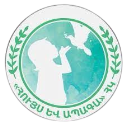 ՆԱԽԱԴՊՐՈՑԱԿԱՆ ՈՒՍՈՒՄՆԱԿԱՆ ՀԱՍՏԱՏՈՒԹՅԱՆ ՄԱՆԿԱՎԱՐԺԱԿԱՆ ԱՇԽԱՏԱԿԻՑՆԵՐԻ ՎԵՐԱՊԱՏՐԱՍՏՈՒՄՀետազոտական աշխատանք«Սաների հայրենաճանաչողական ձևավորման կարևորությունը»Հեղինակ՝ Նելլի ՀովհաննիսյանՂեկավար՝ Արաքսյա ԹորոսյանԵրևան 2023թ.ԲՈՎԱՆԴԱԿՈՒԹՅՈՒՆՆԵՐԱԾՈՒԹՅՈՒՆ………………………………………………………………էջ 3-4ԳԼՈՒԽ 1. ՍԱՆԵՐԻ ՄՈՏ ՀԱՅՐԵՆԱՍԻՐՈՒԹՅԱՆ ՁևԱՎՈՐՄԱՆ ԱՆՀՐԱԺԵՇՏՈՒԹՅՈՒՆԸ………………………………………………………....էջ 51.1. Ինչ  է հայրենասիրությունը.………………………………………………էջ 5-81.2.Սաների մոտ հայրենաճանաչողության ձևավորման կարևորությունը………………………………………………………………….էջ 8-10ԳԼՈՒԽ 2. ՀԱՅԱՍՏԱՆԻ ՀԱՆՐԱՊԵՏՈՒԹՅԱՆ ՊԵՏԱԿԱՆ ԽՈՐՀՐԴԱՆԻՇՆԵՐԸ………………………………………………………..........էջ 112.1.Հայրենաճանաչողության ուսուցման դաստիարակչական  նշանակությունը.………………………………………………………...............էջ 112.2.Մեր հայրենիքի խորհրդանիշները ..……………………………..........էջ 12-14ՊԱՐԱՊՄՈՒՆՔԻ ՊԼԱՆ ……………………………………………………..էջ 14-17ԴԻՏԱՐԿՈՒՄ………………………………………………………………..........էջ 18ԵԶՐԱԿԱՑՈՒԹՅՈՒՆ…………………………………………………………….էջ 19ՕԳՏԱԳՈՐԾՎԱԾ  ԳՐԱԿԱՆՈՒԹՅԱՆ  ՑԱՆԿ………………………………...էջ 20ՆԵՐԱԾՈՒԹՅՈՒՆ Գոյություն ունի մի ուժ, որ աշխարհի զանազան ծայրերից կարող է միավորել հայերին՝ հոգով, մտքով և արյունով։ Դա ազգային սերն է։ Ով չի ճանաչում իր հայրենիքը, չի կարող ճշմարիտ սիրել այն։ ՐԱՖՖԻՀայրենասիրությունն ի՜նչ գեղեցիկ ճառագայթ մըն է վեհ ու անմեղ ճակատի վրա։ ՊԵՏՐՈՍ ԴՈՒՐՅԱՆՀայրենասիրությունը սկսվում է ընտանիքից, զարգանում և թևավորվում կրթական հաստատություններում, ծավալվում, արմատներ տալիս հայրենի հողում ապրելով… Երկրի զարգացման շարժիչ ուժը երիտասարդ սերունդն է և շատ կարևոր է 21-րդ դարի սաների կրթությունն իրականացնելիս ճիշտ ընտրել այն որակները, որոնք մենք կուզենայինք տեսնել մեր կյանքում: Այսօր անհրաժեշտ է փոխել կրթության քաղաքականությունն ամբողջությամբ: Անհրաժեշտ է ավելի հեռու նայել և որոշումների համար հենակետ փնտրել ոչ թե երեկվա և նույնիսկ այսօրվա իրականության, այլ ապագայյի հնարավորությունների ու հեռանկարների հասարակության պահանջների մեջ: Հզոր, ամուր, ուժեղ պետություն ունենալու համար անչափ կարևոր է մատաղ սերնդին կրթել ու դաստիարակել ռազմահայրենասիրական ոգով: Ցույց տալ, որ  հայրենասիրությունը նաև հայրենիքի համար զոհված հերոսների հիշատակն անմար պահելն է։ Հայրենասիրությունը սկսվում է հայրենաճանաչողությունից, իսկ հայրենաճանաչողությունը սեր է սերմանում սաների  մեջ  դեպի հայրենիքը:  Տեղին է հիշատակել Ալ. Տոլստոյի հետևյալ միտքը, որ. «Հայրենասիրությունը չի նշանակում սիրել միայն իր հայենիքը։ Դա անհամեմատ ավելի շատ բան է... Դա հայենիքից իր անբաժանելության գիտակցումն է և նրա երջանիկ ու դժբախտ օրերը նրա հետ միասին անբաժանելիորեն վերապրելը»։ Սույն հետազոտության նպատակը ազգային արժեհամակարգ,  պատասխանատու և գիտակից  անհատ ձևավորելն է, ազգային ոգի և ազգային մշակույթի կրող Հայաստանի Հանրապետության քաղաքացի կրթելն ու դաստիարակելն է:  Հետազոտության  խնդիրներն  են՝Վերոհիշյալ թեմայի շրջանակներում ուսումնասիրել մասնագիտական  գրականությունհիմնավորել հայրենաճանաչողության ուսուցման դաստիարակչական  նշանակությունը. ՀՀ  խորհրդանիշների  (դրոշի,  զինանշան, օրհներգ)  միջոցով  ուսումնասիրել  և  ճանաչել  հայրենիքը:ԳԼՈՒԽ 1Ի՞նչ  է հայրենասիրությունը.Հայրենասիրության մասին կարելի է երկար խոսել, հայտնի է, որ տարբեր պատմական դարաշրջաններում հայրենասիրության մասին տարբեր պատկերացումներ են եղել: Ի՞ նչ է հայրենասիրությունը: Բառացիորեն հայրենասիրության բառի տակ հասկանում են սերը հայրենիքի հանդեպ, ձգտումը տարբեր գործողություններով ծառայել հայրենիքի շահերին, պաշտպանել հայրենիքը թշնամիներից: Սովորաբար ընդունված է համարել, որ հայրենասերն այն մարդն է, ով հպարտ է և սիրում է իր երկիրը, իր հայրենիքը, իր ազգը, իր մշակույթը, իր լեզուն, իր պատմությունը եւ այլն: Հայրենասիրությունը ենթադրում է հպարտություն սեփական երկրի մշակույթի և հաղթանակների նկատմամբ, մշակութային ավանդույթները եւ ազգային արժեքները հարգելու անհրաժեշտությունը և նույնականացումը (երկրին, լեզվին, սովորույթներին պատկանելու առանձնահատուկ հուզական զգացում)։ Պարզ ասած՝ հայրենասիրությունը հայրենիքի և իր ազգության շահերը պաշտպանելու պատրաստակամությունն է, երկրի հանդեպ սերն ու նվիրվածությունը, բնակության վայրի և ծննդավայրի հետ կապվածությունը։Հասարակությունն անընդհատ փոխակերպվում է, նրա հետ փոխվում են նաև բարոյական նորմերը։ Եվ այն, ինչ մի ժամանակ անընդունելի էր համարվում, այժմ կարող է ընդունվել հասարակության կողմից: Բարոյական սկզբունքների ձևավորման գործում մեծ դեր են խաղում մշակույթը, բանակը, հոգևոր ուսմունքները, անձնական համոզմունքները, կրոնը և կրթությունը:Հայրենասիրությունը զգացմունք է, որն անկեղծորեն հոսում է սրտից, դժվար է այն արհեստականորեն խաղալ: Հայրենասիրության դաստիարակությունը սկսվում է մանկությունից, իսկ հետագայում դպրոցը, լինելով սոցիալական ինստիտուտ, համակարգային, խորը և հետևողականորեն խնդիր է դնում յուրաքանչյուր անհատին հայրենասեր դաստիարակել, քանի որ մանկական հոգեբանությունն առավել ընկալունակ է հոգևոր-բարոյական դաստիարակության նկատմամբ: Եթե սաները չեն սովորել աշխատել, պահպանել բնությունը, հարգել ավագներին, չեն հավատում իրենց ունակություններին, ապա ապագայում ավելի դժվար կլինի սերմանել այդ հմտությունները: Այդ պատճառով հայրենասիրական դաստիարակության համակարգը պետք է դրվի նախադպրոցական տարիքում։Հայրենասիրության ըմբռնմանն ուղղված մոտեցումների ողջ բազմազանությունը կարելի է պայմանականորեն դասել ուղղությունների:Առաջին ուղղության մեջ կարելի է ներառել այն տեսակետներն ու դատողությունները, որոնք հայրենասիրությունը սահմանում են որպես հայրենիքի հանդեպ սիրո վեհ զգացմունք: Այս ուղղությունը բնորոշվում է բնության, հայրենի տան, ծննդավայրի, մանկության պատկերների հանդեպ սիրո վերացական դրսևորմամբ:Երկրորդ ուղղությունը հիմնվում է հայրենասիրության՝ որպես բարձրագույն, առավել կարևոր ու էական զգացմունքներից մեկի ըմբռնման վրա: Սակայն այստեղ, հուզական կողմի հետ մեկտեղ, ներառվում է նաև գործնական տեսանկյուն. հայրենասիրական զգացմունքի ուժը չի սահմանափակվում հայրենիքի հանդեպ սոսկ սիրո խորությամբ ու վեհությամբ, այլ մղում է ակտիվ գործողությունների՝ հանուն սեփական հայրենիքի բարօրության:Երրորդ ուղղությունը հայրենասիրությունը դիտարկում է որպես հասարակական երևույթ, որի բովանդակությունն ու բնույթը նշանակալի չափով պայմանավորվում են հասարակության, պետության պատմական զարգացման առանձնահատկություններով, իշխող ընտրախավի քաղաքականությամբ: Խորհրդային հասարակական համակարգի պայմաններում հայրենասիրությունը գաղափարախոսական կարևորագույն հիմքերից մեկն էր, հանդես էր գալիս աճող սերնդի դաստիարակության առանցքային ուղղությունների շարքում:Չորրորդ ուղղությունը բնութագրվում է նրանով, որ հայրենասիրության օբյեկտ է դիտվում պետությունը: Այն անվանում են «պետական հայրենասիրություն»: Հայրենասիրության այդ տարատեսակի ի հայտ գալը պայմանավորված էր պատմական առանձնահատուկ պայմաններով: Այն առաջացավ՝ կապված պետության, վերջինիս ամրապնդման համար պետական իշխանության տարբեր ձևերի ստեղծման ջանքերի համախմբման անհրաժեշտության հետ:Հինգերորդ ուղղությունը բացահայտում է հայրենասիրության էությունը հենց անձի հետ անբաժանելի կապի հետ միասին, որը նրա համար բարձրագույն արժեք է: Տվյալ ուղղությունը կոչվում է նաև անձնային հայրենասիրություն:Վեցերորդ ուղղությունը որպես հայրենասիրուրյան սուբյեկտ շատ հաճախ դիտարկում է անձին: Հայրենասիրությունն ըմբռնվում է որպես անձի հոգևոր զարգացման, ինքնարտահայտման կարևորագույն փուլ: Դա հայրենասիրության բարձր մակարդակ է, քանի որ անձի հոգևոր ինքնադրսևորումը ենթադրում է կարևորագույն կողմերի և որակների մի ամբողջության դրսևորում, որոնք բնութագրվում են իրենց ձևակերպվածության լիարժեքությամբ, ամբողջությամբ, կատարելությամբ: Անձի այդ որակները ենթադրում են կրոնական բովանդակություն, ինչը հնարավորություն է տալիս այդ ուղղությունն անվանել հոգևոր-կրոնական: Հոգևոր-կրոնական հայրենասիրությունն ունի ամենամեծ և ամենահարուստ ավանդույթը, խոր և հզոր արմատներ:Հայրենասիրությունը, եթե նկատի ունենանք ծագումը, առաջանում և զարգանում է որպես զգացմունք, որն ավելի ու ավելի է սոցիալականացվում և վեր հառնում հոգևոր-բարոյական հարստացման միջոցով: Հայրենասիրական զգացմունքի ըմբռնումը անբաժանելիորեն կապված է նրա գործունեության հետ, ինչն առավել կոնկրետ պլանով դրսևորվում է ակտիվ սոցիալական գործունեությամբ, գործողություններով և արարքներով, որ կատարվում են մարդու կողմից՝ ի բարօրություն հայրենիքի:Հայրենասիրությունը՝ բնույթով որպես խորապես սոցիալական երևույթ, հասարակության գոյության և զարգացման հզոր աղբյուր է, հանդես է գալիս որպես մարդու կենսունակության, իսկ երբեմն էլ նրա կենսակայունության բնութագրիչ:Հայրենասիրության բնորոշ դրսևորումներից մեկը հզոր պետականության երազանքն է: Այն արտացոլում է մեր հասարակության պատմական զարգացման յուրահատկությունը: Այդպիսի հայրենասիրության կարևոր գործոն է պետությունը: Ներկայումս հայ հասարակության զարգացման, ժամանակակից պետության ստեղծման համար կարևորագույն պայման է համարվում հայրերասիրության վերածնունդը:Իսկական հայրենասիրությունը նրա հոգևոր բնույթի մեջ է: Հայրենասիրությունը կարևորագույն գործոն է սոցիալական խմբում անձի առավել լիարժեք դրսևորման համար: Այն ենթադրում է հայրենիքին անշահախնդիր, անմնացորդ ծառայություն:Այսպիսով՝ հայրենասիրությունը, պարզ բառերով, անվերապահ սերն ու նվիրումն է  ժողովրդին և իրեն պետության քաղաքացի համարելու ցանկությունը:1.2	Սաների մոտ հայրենաճանաչողության ձևավորման կարևորությունը. Հայրենասիրության պատմական աղբյուրը դարերով ու հազարամյակներով առանձին պետությունների գոյատևումն է որոշակի վայրում, ինչի արդյունքում ձևավորվում է կապվածություն հայրենի հողին, լեզվին ու ավանդույթներին, այն ներառում է ազգայնականությանը հատուկ մի շարք եզրույթներ։Հայրենասերն այն մարդն է, որը հասկանում է հայրենիքի ներկայի և ապագայի հանդեպ պատասխանատվությունը, որն արմատավորված է իր ժողովրդի հոգևոր, ինչպես նաև մշակութային ավանդույթներով: Հայրենասեր դաստիարակել կարելի է որոշակի բարոյական սկզբունքների զարգացման միջոցով։ Պարզվել է, որ յուրաքանչյուր անհատի բնորոշ է հավատարիմ մնալ իր ներքին համոզմունքներին, որոնք կոչվում են բարոյական սկզբունքներ: Իսկ հայրենասիրության սկզբունքը հայրենիքի հանդեպ սերն է, հոգատարությունը, բնության հանդեպ հոգատար վերաբերմունքը, Հայրենիքը թշնամուց պաշտպանելու պատրաստակամությունը, սեփական պատմության նկատմամբ հարգանքը և ազգային արժանապատվությունը, պետական նվաճումների նկատմամբ հպարտությունը:Մանկության առաջին տարիները մարդու կյանքի ողջ ընթացքի համեմատ շատ կարճ են, սակայն անկրկնելի և վճռորոշ են իրենց նշանակությամբ: Երեխայի զարգացման վաղ տարիներին են տեղի ունենում անհատի բնավորության հիմնական գծերի, ընդհանրությունների, ազգային, ընտանեկան ավանդույթների և սովորությունների կրողի նպատակաուղղված ձևավորումն ու զարգացումը:Նախադպրոցական տարիքը սաների անհատականության ինտենսիվ զարգացման շրջանն է։ Հենց այս տարիքում են դրվում մարդու աշխարհայացքի, շրջապատող աշխարհի նկատմամբ նրա վերաբերմունքի հիմքերը:Մտածելով հայրենասիրական զգացմունքների ծագման մասին՝ նրանք միշտ դիմում են մանկության տպավորություններին. սա պատուհանի տակ գտնվող ծառն է, սա այն փողոցն է, որով նա քայլել է, և այլն: Նախադպրոցական մանկության շրջանը նպաստավոր է հայրենասիրական զգացմունքների դաստիարակության համար, քանի որ հենց այս ժամանակ է մշակութային և արժեքային կողմնորոշումների ձևավորումը, սանի անհատականության հոգևոր և բարոյական հիմքը, նրա հույզերի, զգացմունքների, մտածողության զարգացումը, հասարակության մեջ սոցիալական հարմարվողականության մեխանիզմները, աշխարհում ինքնաճանաչման գործընթացը: Նաև նախադպրոցական մանկության շրջանը բարենպաստ է սաների վրա հուզական և հոգեբանական ազդեցության համար, քանի որ իրականության ընկալման պատկերները, մշակութային տարածքը շատ վառ և ամուր են և հետևաբար մնում են հիշողության մեջ երկար ժամանակ, իսկ երբեմն նաև ամբողջ կյանքում, ինչը շատ կարևոր է հայրենասիրության դաստիարակության գործում:Յուրաքանչյուր տարիքային փուլում հայրենաճանաչողությունն ու հայրենասիրական դաստիարակության դրսևորումներն ունեն իրենց առանձնահատկությունները: Նախադպրոցական տարիքային սաների մոտ կարելի է տարանջատել հետևյալ կերպ.Սաների մեջ սեր առաջացնել իր ընտանիքի նկատմամբ, ընտանիքի անդամները պետք է հեղինակություն լինեն՝ արժանի սիրո և գնահատանքի, չէ՞ որ հայրենասիրությունը սկսվում է ընտանիքից.Սաների մեջ սեր առաջացնել իր մանկապարտեզի, քաղաքի, գյուղի, փողոցի նկատմամբ.Սաներին ծանոթացնել իր արմատներին, իր քաղաքի ու գյուղի պատմությանը.Սաներին ծանոթացնել պետության խորհրդանիշներին (դրոշ, զինզնշան, օրհներգ):Ելնելով այս ամենից՝ կարելի է ընդհանրացնել հայրենասիրության առավել էական կողմերը և սահմանել այն, որ հայրենասիրությունը անձի առավել նշանակալից բարոյական արժեքներից է, անհատի կարևորագույն հոգևոր ձեռքբերումը, որը բնութագրում է նրա զարգացման բարձրագույն մակարդակը և արտահայտվում է ինքնադրսևորման ակտիվ գործունեությամբ՝ ի բարօրություն հայրենիքի:ԳԼՈՒԽ 2           2.1  Հայրենաճանաչողության  ուսուցման  դաստիարակչական  նշանակությունը.Հայաստանը թանգարան է բաց երկնքի տակ…Դաստիարակի քաղաքացիական դիրքորոշումը, ձգտումը՝ դաստիարակել բարձր արժեքներ կրող քաղաքացիներ, նրա մտահորիզոնը, հասարակական լայնախոհությունը, սերը սաների նկատմամբ ուսումնական գործընթացի արժեքային դաստիարակչական ներգործության բարձրացման կարևոր պայմաններից են: Ընդ որում՝ դաստիարակչական խնդիրների լուծումը պայմանավորված է նաև նրանով, որ դաստիարակը համագործակցային փոխհարաբերությունների միջոցով նախատեսում է սաների ոչ միայն մտավոր, այլև բարոյական, գեղագիտական ու ֆիզիկական դաստիարակության խնդիրների նկատմամբ համակողմանի մոտեցում: Հայրենաճանաչողական ուսուցման գործընթացում լուծվում են սաների կրթական, դաստիարակչական կամ արժեքային և ընդհանուր զարգացման խնդիրները: Այսօր աճող սերնդի դաստիարակության գործն ընթանում է տարբեր հանգամանքների ազդեցության ներքո՝  ժողովրդագրական, ազգային, մշակույթային, ընտանեկան, կրթական, հասարակական, սոցիալական և այլն: Հաշվի առնելով բազմաթիվ այս և այլ հանգամանքներ՝ ժամանակակից մանկավարժության համար խնդիր է դառնում նախադպրոցականների ազգային գիտակցության ձևավորումը սեփական ժողովրդի պատմության ու մշակույթի հենքի վրա՝ չանտեսելով համամարդկային արժեքները: Արժեքների բուրգի գագաթին գտնվող նվիրական ու մեծագույն արժեքը՝ հայրենասիրությունն է: Դաստիարակի կարևորագույն առաքելություններից մեկը սաների մեջ իր ազգին բնորոշ բարոյական և հոգևոր արժեքների ձևավորումն ու զարգացումն է: Նրա խնդիրն է պահպանել և փոխանցել այն արժեքները, որոնք ժառանգել ենք մեր նախնիներից, և որը մեր անխառն ինքնատիպությունն է համաշխարհային մշակույթի բազմերանգության ու բազմազանության մեջ:        2.2 Մեր հայրենիքի խորհրդանիշները.Հայաստանի Հանրապետության դրոշը.                  Պետական դրոշը որոշակի գույնի (գույների) ու չափի պաստառ է՝ ամրացված սրածայր ձողի վրա: Դրոշը գործածվել է դեռևս Հին աշխարհի երկրներում՝ առավելապես ռազմական նպատակներով՝ որպես զինվորների հավաքի ու համախմբվելու, հեռվից լավ տեսանելի նշան: Դրոշի օգտագործման վերաբերյալ հայոց ամենավաղ տեղեկությունը կապված է Հայկ Նահապետի անվան հետ. գալով Բզնունյաց ծովի (Վանա լիճ) շրջանը՝ նա իր դրոշն է պարզել մի ժայռի վրա:	 «ՀՀ պետական դրոշի մասին» ՀՀ օրենքով (15. 06. 2006) Հայաստանի Հանրապետության դրոշը Հայաստանի առաջին հանրապետության (1918–20 թթ.) եռագույն դրոշն է՝ կարմիր, կապույտ, նարնջագույն հորիզոնական հավասար շերտերով՝ լայնության և երկարության 1:2 հարաբերությամբ: Կարմիրը խորհրդանշում է հայ ժողովրդի մշտական պայքարը՝ հարատևման, Հայկական բարձրավանդակի, քրիստոնեական հավատի, Հայաստանի անկախության և ազատության համար, կապույտը՝ ապրելու կամքը խաղաղ երկնքի ներքո, նարնջագույնը՝ հայ ժողովրդի արարչական տաղանդն ու աշխատասիրությունը:ԼՂՀ դրոշը (հաստատվել է ԼՂՀ ԳԽ 1992 թ. հունիսի 2-ի որոշմամբ) Հայաստանի Հանրապետության դրոշի նման է, ավելացված է միայն սպիտակ եռանկյունաձև նախշանկար, որը խորհրդանշում է մայր Հայաստանից Արցախի բաժանումն ու անկախության հռչակմամբ վերամիավորումը: Գույների խորհուրդը նույնն է:Պետական դրոշը ծածանվում է հանրապետության նախագահի նստավայրի, Ազգային ժողովի, Կառավարության,  Սահմանադրական դատարանի, պետական տարածքային կառավարման և տեղական ինքնակառավարման մարմինների, դատարանների, դատախազությունների, Մարդու իրավունքների պաշտպանի, Կենտրոնական բանկի, դիվանագիտական ներկայացուցչությունների, հյուպատոսությունների շենքերի և փոխադրամիջոցների վրա, ինչպես նաև օրենքով սահմանված այլ տեղերում:Պետական դրոշը բարձրացվում է հանրապետությունում մարզական պաշտոնական առաջնությունների բացման և իջեցվում փակման արարողությունների ժամանակ, բարձրացվում է նաև հայ մարզիկներին միջազգային մրցումներում մրցանակային պարգևներ հանձնելիս:          Հայաստանի Հանրապետության զինանշանը.            Պետական զինանշանը խորհրդանշում է երկրի հասարակական-քաղաքական կարգը: Զինանշանների սաղմերն ի հայտ են եկել նախնադարյան հասարակարգում: Վաղ անցյալում ազնվականական կամ իշխանական տները, երբեմն նաև առանձին անձեր, պետության կազմի մեջ մտնող վարչատարածքային միավորներ նույնպես ունեցել են իրենց զինանշանները:«ՀՀ պետական զինանշանի մասին» ՀՀ օրենքով (15. 06. 2006) Հայաստանի Հանրապետության զինանշանը Հայաստանի առաջին հանրապետության զինանշանն է: Հեղինակներն են ճարտարապետ Ալեքսանդր Թամանյանը և նկարիչ Հակոբ Կոջոյանը:Զինանշանի կենտրոնում՝ վահանի վրա, պատկերված են Արարատ լեռը՝ Նոյյան տապանով, և պատմական Հայաստանի 4 թագավորությունների՝ Բագրատունիների (վերևից՝ ձախ), Արշակունիների (վերևից՝ աջ), Արտաշեսյանների (ներքևից՝ ձախ), Ռուբինյանների (ներքևից՝ աջ) զինանշանները: Վահանը պահում են արծիվը (ձախից) և առյուծը (աջից), իսկ վահանից ներքև պատկերված են սուր, ճյուղ, հասկերի խուրձ, շղթա ու ժապավեն:ԼՂՀ զինանշանին (հաստատվել է ԼՂՀ ԳԽ 1994 թ. նոյեմբերի 23-ի որոշմամբ) հեղինակ՝ Լավրենտի Ղալայան) պատկերված է թևատարած արծիվ, որը կրում է Արտաշեսյանների արքայատոհմի թագը, իսկ գլխավերևում տարածվում են արևի ճառագայթները: Կենտրոնում՝ վահանի վրա, պատկերված են ԼՂՀ դրոշը (հորիզոնական դիրքով) և «Մենք ենք մեր սարերը»  հուշարձանը՝ Մեծ Քիրս լեռան համապատկերին: Ներքևի մասում` արծվի ճանկերի մեջ խաղողի վազեր են, թթենու պտուղներ, ցորենի հասկեր: Վերևի կիսաշրջանաձև ժապավենի վրա հայերեն մակագրություն է՝ «Լեռնային Ղարաբաղի Հանրապետություն. Արցախ»: ՀՀ և ԼՂՀ զինանշանների պատկերները տեղադրվում են բոլոր այն շենքերի ճակատներին, որտեղ ծածանվում են ՀՀ և ԼՂՀ դրոշները:Հայաստանի Հանրապետության օրհներգը.Պետական օրհներգը հանդիսավոր երաժշտական ստեղծագործություն է՝ գրված ծրագրային բնույթի բանաստեղծության խոսքերով: «ՀՀ պետական օրհներգի մասին» ՀՀ օրենքով (25.12.2006) Հայաստանի Հանրապետության օրհներգը Հայաստանի առաջին հանրապետության օրհներգն է՝ «Մեր հայրենիքը» (խոսքը` որոշ փոփոխություններով, Միքայել Նալբանդյանի, երաժշտությունը՝ Բարսեղ Կանաչյանի):ԼՂՀ օրհներգը «Ազատ և անկախ Արցախն» է (հաստատվել է ԼՂՀ ԳԽ 1994 թ. դեկտեմբերի 23-ի որոշմամբ,  խոսքը՝ Վարդան Հակոբյանի, երաժշտությունը՝ Արմեն Նասիբյանի): Պետական օրհներգը պարտադիր հնչում է պաշտոնական հանդիսությունների ժամանակ պետական դրոշը բարձրացնելիս, նորընտիր նախագահի երդման արարողության, Ազգային ժողովի նստաշրջանների, հանրապետությունում անցկացվող զորահանդեսների, միջազգային և համապետական մարզական մրցումների պաշտոնական բացման ու փակման, միջազգային մրցաշարերում մրցանակային տեղեր գրաված մարզիկներին պարգևների հանձնման հանդիսավոր արարողությունների ժամանակ, ինչպես նաև օրենքով սահմանված այլ դեպքերում: Երբ հնչում է պետական օրհներգը, ներկաները ոտքի են կանգնում և դեմքով շրջվում դեպի պետական դրոշը, տղամարդիկ հանում են գլխարկները:ՊԱՐԱՊՄՈՒՆՔԻ ՊԼԱՆԹեմա՝ «Իմ  հայրենիք»Նպատակը.Սաներին ծանոթացնել Հայաստանի Հանրապետության քարտեզին, ՀՀ  զինանշանին, դրոշին, օրհներգին, ընդհանրացնել տարվա ընթացքում սաների  ստացած տեղեկությունները մեր երկրի հայտնի վայրերի, հուշարձանների  մասին: Դաստիարակել սիրո և  հպարտության զգացում: Արթնացնել հայրենասիրական զգացումներ և հետաքրքրություն Երևանի անցյալի ու ներկայի նկատմամբ, ինչպես նաև գիտակցական վերաբերմունք ձևավորել քաղաքը մաքուր պահելու առումով:Զարգացնել սաների խոսքը, որի կատարելագործմանն ու հարստացմանն օժանդակում է համապատասխան խոսքային միջավայրը: Այն միաժամանակ ծառայում է սաների հետաքրքրությունների ու պահանջների բավարարմանը: Ստեղծել առարկայական զարգացնող միջավայր և դրա մոդելավորման տարբերակները, որոնք հնարավորություն կընձեռեն՝ յուրաքանչյուր սանի մեջ արթնացնելու հետաքրքրություն խոսքի նկատմամբ:Պարապմունքների  ժամանակ  ստացած  գիտելիքների  հիման  վրա  սաներին  սովորեցնել  հյուսել  կապակցված փոքրիկ  պատմություններ՝  առաջարկվող թեմայի շրջանակներում, ամրապնդել հարցերին  պատասխանելու  նրանց  ունակությունը,  մասնակցել  զրույցին:Շարունակել  աշխատանքը  ստեղծագործական  բովանդակությունն  առանց  բացթողման  պատմելու,  արտահայտիչ  խոսք  կառուցելու  կորողությունների  ձևավորման  շուրջ: 	Անհրաժեշտ  պարագաններ՝ՀՀ քարտեզը, դրոշը, զինանշանը, օրհներգը, Հայաստանի քաղաքների, գյուղերի, տեսարժան վայրերի, հուշարձանների նկարներ:Պարապմունքի  ընթացքը.Աթոռակները դասավորված են կիսաշրջանաձև:Բանաստեղծություն մեր հայրենիքի  մասին,  ունկնդրման  և  քննարկման  համար:Զրույց Սարմենի «Հայրենիք» բանաստեղծության բովանդակության շուրջ.    - Ինչի՞  մասին է հեղինակը  պատմում  բանաստեղծության  մեջ.    - Ի՞նչ  է նշանակում  Հայաստան  բառը  մեր  բոլորի  համար.    - Ինչպե՞ս  են  անվանում  մեր  հանրապետությունը:Զրույց ՀՀ խորհրդանիշների  մասին.Դաստիարակ – Սանե´ր, յուրաքանչյուր հանրապետություն ունի երեք տարբերակիչ, իրեն  բնորոշ նշան (դրոշ, զինանշան, օրհներգ): Եկեք երգենք «Կարմիր, կապույտ, ծիրանագույն» երգը, որը մեր դրոշի մասին է: Սաներին ոգևորելու համար բաժանել փոքրիկ եռագույն դրոշներ կամ ցուցադրել դրոշը, որն ավելի տեսանելի է դարձնում պարապմունքը: Մեկնաբանել դրոշի գույների նշանակությունը: Դաստիարակ – Սա մեր պետական դրոշն է՝ եռագույնը: Ինչու՞ են հատկապես այդ գույներն ընտրված մեր դրոշի համար: Ի՞նչն է լինում կարմիր գույնի.Սաներ – արևը, կակաչները, արյունը, հաղթանակը:Դաստիարակ – Ի՞նչն է լինում կապույտ.Սաներ – գետերը, լճերը, երկինքը, զանգակածաղիկը:Դաստիարակ – Ի՞նչն է լինում ծիրանագույն.Սաներ – Ցորենի հասկը, ծիրանը, լեռները աշնանը, այդ գույնը տարածված է մեր Հայաստանի բնության մեջ և բնութագրում է մեր ժողովրդի ստեղծագործ աշխատանքը: Բացատրել սաներին, թե որ դեպքում են բարձրացնում ՀՀ դրոշը, ցույց տալ ՀՀ զինանշանը: Պատմել, որ զինանշանի վրա պատկերված են այն խորհրդանիշները, ինչով հայտնի է մեր երկիրը: Որ մեր ժողովուրդը թագավորների, զորավարների գլխավորությամբ պաշտպանել է մեր հայրենիքը թշնամիներից: Հայաստանի զինանշանի վրա պատկերված են արծիվ ու առյուծ, որոնց գլուխները նայում են տարբեր կողմեր: Այդ կենդանիներն առանձնանում են իրենց ուժով, խելքով, գեղեցկությամբ և խորհրդանշում են ուժ, աշխատանք, գեղեցկություն:Բանաստեղծության ունկնդրում. «Մեր զինանշանը», Էլ. Մկրտչյան:Դաստիարակ – Մեր Հանրապետությունն ունի իր պետական երգ-հիմնը՝ օրհներգը: Դա հատուկ հանդիսավոր երգ է: Երբ այն հնչում է, բոլորը պետք է ոտքի կանգնեն: Ունկնդրել ՀՀ օրհներգը:Ֆիզկուլտ դադար՝ «Շոգեքարշ շարժվի՛ր».Հնչեցրու՛ զանգը, Ավե՛տ, Խաղը սկսենք իսկույնևեթ:Ով ուզում է դառնալ վագոն,Թող պահպանի կարգ ու կանոն.Կպչենք դու՝ ինձ, ես՝ նրան,Շարժվենք դեպի Երևան: (կատարելով համապատասխան շարժումներ)Զրույցը շարունակել ՀՀ շուրջ:Դաստիարակ – Ինչու՞ ենք հայրենիք անվանում այն վայրը, ուր ծնվել ենք մենք, մեր պապերն ու նրանց ծնողները: Դաստիարակ – Ի՞նչ լեզվով են խոսում Հայաստանում ապրող մարդիկ:Դաստիարակ – Ինչպե՞ս են անվանում մարդկանց, ովքեր ապրում են Հայաստանում:Քարտեզի վրա ցույց տալ Հայաստանը: Հայաստանն ունի հսկայական լեռներ, գետեր, լայն դաշտեր ու անտառներ: Բոլորս հիանում ու հպարտանում ենք Արարատի ձյունածածկ գագաթով, Արագածի չորս գագաթներով, կապուտաչյա ու քաղցրահամ Սևանա լճով: Դրա համար էլ օտարերկրացիները Հայաստանն անվանել են «թանգարան բաց երկնքի տակ»: Դաստիարակ – Հայաստանի մայրաքաղաքը ո՞րն է:Սաներ – Երևանը:Դաստիարակ – Եկե՛ք նշենք Երևանի տեսարժան վայրերը և ցույց տանք նկարներ:Սաներ – Երևանի տեսարժան վայրերը՝ Հանրապետության հրապարակը՝ երգող շատրվաններով և շրջապատող հիասքանչ շենքերով:Սաներ – Ազատության հրապարակը՝ Օպերայի և բալետի թատրոնի շենքով, գողտրիկ պուրակով ու չքնաղ լճակով:Սաներ – Ծիծեռնակաբերդի հուշահամալիրը՝ որպես տխուր անցյալի հուշ, և նրա կողքին՝ դեպի ապագան հույսով ու ժպիտով ծաղկի պես բացված Մարզահամերգային համալիրի հեքիաթային կառույցը:Սաներ – Մատենադարանը, որտեղ պահվում են հայոց հին ձեռագրերը: Անքննելի է Հայաստանի բնաշխարհը և անհաշիվ են Երևանի գեղեցիկ կառույցները, որոնցով հպարտանում է յուրաքանչյուր հայ:      ԴԻՏԱՐԿՈՒՄ 	Պարապմունքի պլանավորումը համապատասխանում է տարիքային խմբի  ծրագրին: Ընտրված անհրաժեշտ պարագաները, նկարները նույնպես  համապատասխանեցված են պարապմունքին: Պարապմունքի տեսակը՝ զրույց: Դաստիարակի խոսքը հստակ է, մատչելի, գրական, ձայնային տեմբրը մեղմ:  Պարապմունքը տարվել է ԽԻԿ  համակարգով,  պահպանվել է  տևողությունը:Կիրառվել են մեթոդներ, հնարներ, հարցադրում, վերապատմում, խաղային  մեթոդներ, ոտանավորի ունկնդրում և քննարկում, նկարների ցուցադրում: Դաստիարակը կարողացավ հասնել պարապմունքի նպատակին՝ ըստ որի անհրաժեշտ է սաներին տալ գիտելիքներ ՀՀ երեք խորհրդանիշների մասին, Հայաստանի բնաշխարհի, մայրաքաղաք Երևանի և տեսարժան վայրերի մասին: Դաստիարակել հպարտության զգացում, զարգացնել ստեղծագործական միտքը,  կապակցված խոսքը, հարստացնել բառապաշարը: Եվ, որ ամենակարևորն էր՝ պարապմունքի ավարտին սաները  կարողացան պարապմունքի ընթացքում ստացած գիտելիքների շնորհիվ հյուսել կապակցված խոսք՝ ներկայացնելով փոքրիկ պատմություններ:Պարապմունքի ընթացքում սաներն ունկնդրեցին հայրենիքի և զինանշանի մասին  բանաստեղծություն, երաժշտություն, երգեր և կիրառվեց ֆիզկուլտ  դադար: Սաները  ոգևորված էին, շատ ակտիվ, հայրենասիրական ոգով ընդգրկված էին բոլոր երեխաները: Կարելի է առաջարկել պարապմունքի ավարտից հետո զբոսանք կազմակերպել և այցելել քաղաքի տեսարժան վայրեր: Պատմելով ու հիշելով պետք է դաստիարակենք մեր ապագա սերնդին: ԵԶՐԱԿԱՑՈՒԹՅՈՒՆ  	Պարապմունքի ընթացքում կատարվեց ուսումնասիրություն՝ «Սաների հայրենաճանաչողության ձևավորման կարևորությունը» թեմայով: Կարծում  ենք, որ  կիրառված մեթոդների միջոցով որոշակիորեն գիտելիքներ փոխանցվեց սաներին՝ հայրենաճանաչողության բոլոր զգայարանների միջոցով՝ հոգի, սիրտ,  միտք  եռամիասնության մշտական կիրառմամբ: 	Պարապմունքը նպաստեց ինքնություն և քաղաքակրթությունների  արժեհամակարգերը ճանաչող անհատի ձևավորմանը,  որն  էլ  միտված կլինի  իր  գործունեությամբ նպաստելու հայ հասարակության զարգացմանն ու  վերափոխմանը՝ այն սկսելով հենց անձից:        ՕԳՏԱԳՈՐԾՎԱԾ  ԳՐԱԿԱՆՈՒԹՅԱՆ  ՑԱՆԿhttps://lib.armedu.am/article/7359https://lib.armedu.am/files/resource/files/2022-11-https://lib.armedu.am/files/resource/files/2022-08-https://ozproduct.ru/hy/pregnancy/samoobrazovanie-vospitatelya-doshkolnikam-o-komi-krae-plan-po/Ուսանողության գիտահետազոտական ներուժի բացահայտումը՝ որակյալ կրթության ու լավագույն փորձի համադրմամբ: Միջբուհական ուսանողական գիտաժողովի նյութեր, 3 փետրվարի, 2021 թ.- Եր.: Հյուսիսային համալսարան, 2021.- 264 էջ:  Նախադպրոցական կրթական հաստատության և ընտանիքի համագործակցությունը երեխաների ֆիզիկական դաստիարակության գործընթացում, սեղմնագիր, Եր., 2012:Չիբուխչյան, Լ. Սարգսյան ՝  Մայրենի  լեզվի  պարապմունք,  մանկապարտեզի  ավագ  խումբ՝  ուսումնամեթոդական  ձեռնարկ:Նախաշավիղ 7. 2011, գլխավոր խմբագիր՝ Կարինե Թորոսյան: 